HARRINGTON SCHOOL DISTRICT NO. 204SCHOOL BOARD OF DIRECTORS MEETING September 30, 2020Board Work Session @ 6:00 PMRegular Board Meeting @ 6:30 PMHigh School Library orVia Zoom through Harrington School District WebsiteCALL TO ORDER: The regular board meeting was called to order by Board of Directors Chair Shannon Sewall at 6:30 PM.MEMBERS PRESENT: Present at the meeting were Board of Directors Chair Shannon Sewall, Vice President Mark Kramer, Linda Mielke, Cade Clarke, and Darren Mattozzi. Staff members present were Superintendent Wayne Massie, Principal Tiffany Clouse, Jane Talkington, Betty Warner, and Mike Cronrath. Community Member Heather Slack along with Jamie Henneman from the Davenport Times were also present via zoom.FLAG SALUTE: The flag salute was led by Shannon Sewall.  CONSENT AGENDA:The Consent Agenda included the August 26, 2020, regular board meeting and August 17, 2020, special meeting; September 2020 accounts payable and payroll. Warrants: General Fund BMO MasterCard Wire equaling $9,429.20, General Fund Warrants #812393-812397 (First Run) equaling $1,917.84; GF #812398-812447 (Second Run), equaling $119,313.14; GF #812448-812450 (Final Run) equaling $1,916.74; Payroll Warrants #812452-812467, equaling $239,652.04; ASB BMO MasterCard Wire equaling $0; and ASB Fund Warrant #812451, equaling $685.39; Private Purpose Trust Fund Warrant #0, equaling $0; Transportation Fund Warrants #0, equaling $0; Capital Projects Fund Warrants #812392, equaling $1,213,995.65.Darren Mattozzi made and Cade Clarke seconded the motion to approve the consent agenda.  The motion carried 5-0.DELEGATIONS:ASB:REPORTS:BOARD:Legislative – Mr. Mattozzi talked about attending the general assembly to support our school district for an eight-hour zoom.  A long list was sent out to all of the board members, so he recommended that they review it and follow WSSDA’s recommendations.  He encouraged approval.  If anyone has any questions, please let him know.Mr. Massie mentioned there will be a decision made on October 1st in regards to open public meetings.  The Open Public Meetings Act will have to be renewed.AD – Mike Cronrath: NE1B2B / WIAA Report 2020-21 WIAA Sport Information and Season Schedules are attached at the end of this report.WIAA Open Coaching Period In July, the WIAA Executive Board instituted an out-of-season coaching window during the fall for all sports that do not take place in WIAA Season 1.  The window will mimic the traditional summer coaching window sanctioned by the WIAA (the window has been affectionately dubbed “Summer 2.0” by WIAA and the athletic directors).The 2020-21 WIAA Manual states:17.10.0    SUMMER ACTIVITIES ‐ Summer is defined for high schools as the first day following the WIAA spring tournaments through July 31.  Summer is defined for middle level schools as the first day following the final day of the spring sports schedules through July 31. 17.10.1   Coaches may conduct activities during the summer on their own, as individuals. 17.10.2   School districts may authorize the use of facilities, school equipment (such as football helmets and shoulder pads, balls, etc.), sport specific apparatus (such as batting cages, football sleds, nets, etc.), facilities, and/or transportation for individuals and/or teams of that school during the summer if approved by the local school board.    17.10.3   School districts may provide liability insurance for summer programs. 17.10.4   School districts may not allow for the use of school uniforms during the summer.  Uniforms are considered to be the school issued contest uniform (practice or shooting shirts are not classified as school uniforms) and are defined in the adopted rule book for each specific sport. 17.10.5   Participation in summer programs cannot be a requirement or condition of participation on a school team.  The “Open Coaching Period” would run from September 28th through November 30th.Lincoln County is currently in Phase 3, which would allow for indoor/outdoor practices, with consistent pods of 5 to 10 athletes.Harrington School District is currently in level “Orange,” of our Phased Reopening Plan.  This does not allow for extracurricular activities.During the NE1B/2B Athletic Directors meeting on Wednesday, September 23rd, most schools in the League indicated they were starting practices either on September 28th, October 5th, or October 12th, with their Boards’ approvals. Should the District allow for participation in the Open Coaching Period, some suggested ways to accomplish this could be:All Lincoln County Health District and WIAA guidelines would be adhered to (temperature checks, attestations, sign-ins, sanitation, etc.).Pods of 5 to 10 HS and/or MS athletes would be organized by having students sign up, or be assigned, a pod.Pods would be organized by sport (i.e. Volleyball, Boys Basketball, Girls Basketball, etc.) and students would sign up for those sports/pods in which they would like to participate.“Seasons” of practices could be utilized.  Traditional Spring Sports would meet during the first two to three weeks, as they are more weather dependent.  Then, traditional Fall Sports would meet during the middle set of weeks, and then Basketball would meet during the final two to three weeks.  This would be during the poorest weather outside, and put them closest to WIAA Season 2, when the regular season is scheduled.Or…Pods would meet on different days (or indoor vs. outdoor to accommodate additional meetings on the same day, like tennis pod and HS Boys Basketball pod meeting on the same day)If students are member of multiple pods meeting on the same day, they will need to choose which pod they intend to attend (cannot attend multiple pods on a single day).Pods would generally meet during times that in season practices would have met (M-F, 3:30 to 5:30 p.m.).The number of meetings per week would be up to the Coach, but would also be limited to how many meetings can be feasibly scheduled to accommodate the different pods.As in summer, transportation to and from pod meetings would be the responsibility of the athlete and their family. Athletes would be HIGHLY encouraged to ONLY ride with family members.The question then becomes, “Would the District approve participation in the Open Coaching Period from September 28th through November 30th?”****NOTE**** At the Athletic Directors meeting held on September 23, there was a suggestion that the WIAA will be receiving some more restrictive guidelines for the Open Coaching Window from the State Health Department in the VERY near future.  So, please understand that those guidelines would/will be STRICTLY adhered to by our coaches and athletes.****NOTE**** I have been in contact with Jolene Erickson at the Lincoln County Health Department.  She reiterated that updated guidelines will be coming out, likely at the beginning of September 28th.WIAA Return To Play ClarificationsOn September 19th, the WIAA Executive Board released a clarification of what would need to happen in the State of Washington for a “return to play.” The list includes items such as:Governor to recommend return to playDOH to provide guidance on required steps to return to playRisk management to review any new recommendation in response to Governor and DOHSchool leadership to commit to play Most would consider return to play once students are able to return to school even in a hybrid model Coaches under collective bargaining agreements would need to support return to playWIAA Executive Board to review current schedule with new recommendations.The full document can be located at:   https://wiaa.com/News.aspx?ID=1730&Mon=9&Yr=2020WIAA Season Culminating EventsThe WIAA is looking at creating Regional State Championships for Seasons 2 and 3 (essentially, Basketball, Volleyball and Cross-Country for Harrington).The State would be divided into three regions.Our regionals would include schools from Districts 5, 6, 7, and 9.Other items discussed concerning this were eliminating overnight travel, and having no crowds in attendance.Middle School SportsThe WIAA Executive Board met on Tuesday, September 15th, and approved to Allow middle schools to have a full slate of scheduled contests (100%), not to exceed the 12-week standard.Ken Lindgren, the Athletic Director at Oakesdale (and member of the Executive Board) sent this information out on September 10th after the District 9 (SE1B/2B) Athletic Directors met on September 9th.“Now, to the main point. We talked about starting with JHVB as soon as possible. I was on a ZOOM eligibility meeting this morning, so asked Justin K at the WIAA office if I could call him afterwards to talk about MS sports and guideline stuff.He reminded me that we can begin our MS sports at any time now, BUT the bummer part of this all is, in order to start competitions, VB and BB have to be in Phase 4. Pre-practices may begin in Phase 3, but can't compete until Phase 4. I am hearing everything is being "frozen" in regards to Phases at this time. So, at this point we need to put all on hold until we get further direction from our governor, the DOH and then our insurance groups would need to give us the OK as well.”So…it looks like MS Sports competitions are on HOLD until we are Phase 4, just as they are for HS Sports.The NE1B has already tentatively scheduled their MS sports seasons, and sent out a range of dates for competitions.  They will coincide with the HS seasons after the New Year.MS Boys Basketball would run during the first half of Season 2 (January)MS Girls Basketball would run during the second half of Season 2 (February)MS Football would run during the first half of Season 3 (March)MS Volleyball would run during the second half of Season 3 (April)MS Track would begin late May, and run into June (after MS Baseball, and Softball).We may not have much choice about running MS sport seasons concurrently with HS.  Would we stay with the SE1B/2B League, or change to NE1B/2B?Head and Assistant Coach issues (If coaches were coaching both MS and HS, especially where volleyball is concerned).Compensation issues coaching (If coaches were coaching both MS and HS, especially where volleyball, or basketball are concerned).E-SportsWIAA is negotiating with PlayVS (“play-verse”) to be the provider of E-Sports in Washington.PlayVS operates state leagues in partnership with 23 state associations and regional leagues nationwideWIAA has NOT agreed to a contract yet, as the WIAA is negotiating against including violent games like “Overwatch” and “Fortnite.”“We are adamantly opposed to these types of games.” – WIAA Executive Director, Mick Hoffman.“We will not compromise our values of Education First” – WIAA Executive Director Mick HoffmanFall / Winter / Spring Programs Report. – No reportActivities Report.  – No reportMiscellaneous Items – No report2020-2021 Sport Information  (more on other side)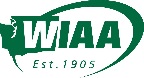 https://docs.google.com/document/d/e/2PACX-1vSCdpvvWuFyuG8aBz2qS8ymCQlsJ9rm4rDyuZMZecord0Xw6wsoPh-SHrOTRUA6riAJnT_UCTVe4Kv0/pub?urp=gmail_link2020-2021 COVID TIMELINE COMMUNICATION DOCUMENT[ALL DATES ARE TENTATIVE]Washington Interscholastic Activities AssociationUpdated September 13, 20207 competition weeks per sportCalendar begins September 7, 2020 and ends June 26, 2021No competition November 2 - December 27Reminders:Schools must comply with all COVID-19 requirementsTeams/individuals that do not qualify for the culminating event may continue to compete/practice during the culminating event week (also called “WIAA” week)This schedule allows for 70% of allowable contest limits (WIAA Handbook)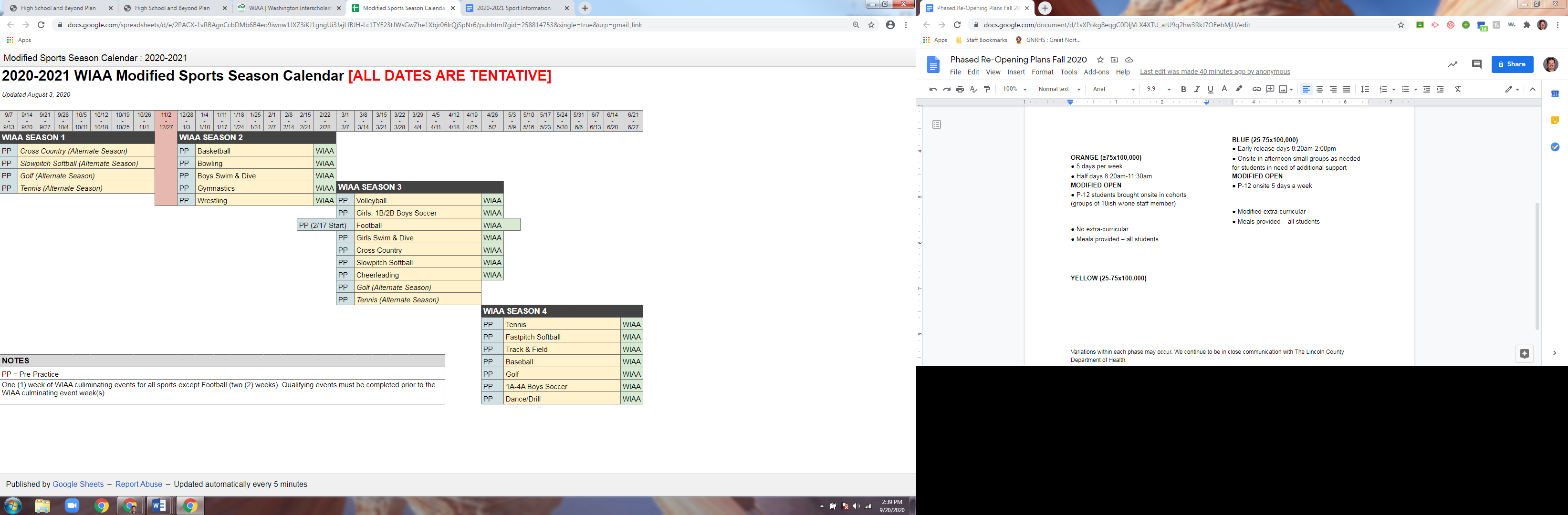 SEASON 2:  December 28 - February 27Basketball (Boys & Girls)7 week competition schedule, one 1 week culminating event.SEASON 3:  March 1 - May 1Volleyball7 week competition schedule, one 1 week culminating event.Cross Country (Boys & Girls)7 week competition schedule, 1 week culminating event.SEASON FOUR:  April 26 - June 26Golf (Boys & Girls)7 week competition schedule, 1 week culminating event.Tennis (Boys & Girls)7 week competition schedule, 1 week culminating event.Track & Field (Boys & Girls)7 week competition schedule, 1 week culminating event.Mr. Cronrath mentioned that 2-B schools will try and have three seasons and either start October 5th or October 12th.  Spring, then Fall and finish up with indoor sports.PRINCIPAL – Tiffany Clouse:	Mrs. Clouse has been working on schedules.  We feel that it is in the student’s best interest to keep on the same ½ day schedules because it is important to keep consistency for long term.  We are planning on keeping the same schedule until the end of January, when second semester begins.  We are following the Lincoln County Health Department guidance.  Mr. Kramer wondered why we are not looking at trying to get back to full days.  He talked about the hours that are required from the students and teachers.  Mrs. Clouse brought up the letter from the Health Department and they believe we need to go slow to go fast!  They do not support full days.  Lincoln County has had 12 cases in the last 14 days.  Mrs. Clouse said that there is some leeway with the total hours for students. We are in school ½ days and then we have office hours in the afternoon.  Asynchronous classes are working and we are following the attendance rules.  Mr. Kramer questioned Mr. Mattozzi and his thoughts on full days and he replied that these are recommendations from the Lincoln County Health Department and that it would not be wise to go outside of their recommendations.Cohorts – 7-12 grade students stay in their same home rooms during their classes and each teacher moves from room to room to teach.  The 2nd/3rd grade combination class uses two separate rooms in the elementary Technology Update – we have ordered 30 more Chromebooks that should be coming along with microphones that can be checked out by students.Mrs. Clouse shared a flow chart from the Department of Health.SUPERINTENDENT – Wayne Massie:The roof and HVAC project update – they are working on the heating/air conditioning units along with the power sources.  A lot of work on the roof still needs to be done.  They are also working on the leaks and new seals. Vendors are working with districts for internet connectivity and hot spots if districts are on the free and reduced lunch program.  OSPI is working with three different vendors and signing on with the state.  This pertains to elementary, middle school and high school families.We received our new bus.  We will surplus at least two buses by the end of the year.  We should be able to buy another new one next year.Mark Kramer requested to add item number two under new business.NEW BUSINESS:First Reading:  Policy No. 3211, Gender Inclusive Schools and Procedure.Mark Kramer made and Darren Mattozzi seconded the motion for approval of open coaching period, when Mr. Cronrath deems that we can and based on the Lincoln County Health Department guidelines.  The motion carried 5-0.Call for questions from the audience.Citizens who desire to speak to the Board will please give their name before beginning their comments. A limit of three (3) minutes will be allowed per patron. The Board Chair may allow for more time.  The Board does not take action on issues or topics introduced at this time. Personnel issues and employee performance cannot be discussed in public meetings and should be referred to the Superintendent/Principal.The regular board meeting adjourned @ 7:16 pm and the board and staff convened into executive session @ 7:17 pm pursuant to 42.30.110 (g) to evaluate the performance of a public employee(s) for 10 to 15 minutes.  The meeting came out of executive session @ 7:27 pm and reconvened @ 7:30 pm for 10 more minutes.  The meeting came out of executive session @ 7:35pm. There was no action taken.Darren Mattozzi made and Cade Clarke seconded the motion to adjourn the meeting.  The motion carried 5-0.The meeting then was adjourned @ 7:38 PM._________________________________			_____________________________Chairman of the Board					Secretary of the Board_________________________________			_____________________________Board Member						Board Member_________________________________			_____________________________Board Member						Board MemberPhase 2Phase 3Phase 4Phase 4+Modified practice may beginConditioning/Small pod workouts for all sportsBaseballBasketballBowlingGymnasticsSoccerSlowpitch SoftballFastpitch SoftballTennisVolleyballRegular practice may beginCross CountryGolfNon-competitive Cheer/Dance/Drill (no stunting)Swim/Dive (no relays)Track and Field%BaseballBasketball%Bowling*Competitive Cheer*Competitive Dance/DrillFootball%GymnasticsSoccer%Slowpitch Softball%Fastpitch SoftballSwim Relays%Tennis%VolleyballWrestling% Can play in phase 3 with proper cleaning and masks* With StuntingCompetition may beginCross CountryGolfSwim/Dive (no relays)Track and Field%BaseballBasketball%Bowling%GymnasticsSoccer%Slowpitch Softball%Fastpitch SoftballSwim Relays%Tennis%Volleyball% Can play in phase 3 with proper cleaning and masksFootball*Competitive Cheer*Competitive Dance/DrillWrestling*With StuntingDecember 28Pre-participation practices may beginMust be in phase 3Week of January 4Competitions may begin if in phase 414 + jamboree limitFebruary 20Last day to qualify for the WIAA culminating event50% date = January 18February 22-27WIAA Culminating event weekMarch 1Pre-participation practices may beginMust be in phase 3Week of March 8Competitions may begin if in phase 4% Can play in phase 3 with proper cleaning and masks13 + jamboree limitApril 24Last day to qualify for the WIAA culminating event50% date = March 22April 26 - May 1WIAA Culminating event weekMarch 1Pre-participation practices may beginMust be in phase 2Week of March 8Competitions may begin if in phase 37 + jamboree limitApril 24Last day to qualify for the WIAA culminating event50% date = March 22April 26 - May 1WIAA Culminating event weekApril 26Pre-participation practices may beginMust be in phase 2Week of May 3Competitions may begin if in phase 38 + jamboree limitJune 19Last day to qualify for the WIAA culminating event50% date = May 17June 21-26WIAA Culminating event weekApril 26Pre-participation practices may beginMust be in phase 3Week of May 3Competitions may begin if in phase 4% Can play in phase 3 with proper cleaning and masks11 + jamboree limitJune 19Last day to qualify for the WIAA culminating event50% date = May 17June 21-26WIAA Culminating event weekApril 26Pre-participation practices may beginMust be in phase 2Week of May 3Competitions may begin if in phase 37 + jamboree limitJune 19Last day to qualify for the WIAA culminating event50% date = May 17June 21-26WIAA Culminating event week